Faculty Member Profile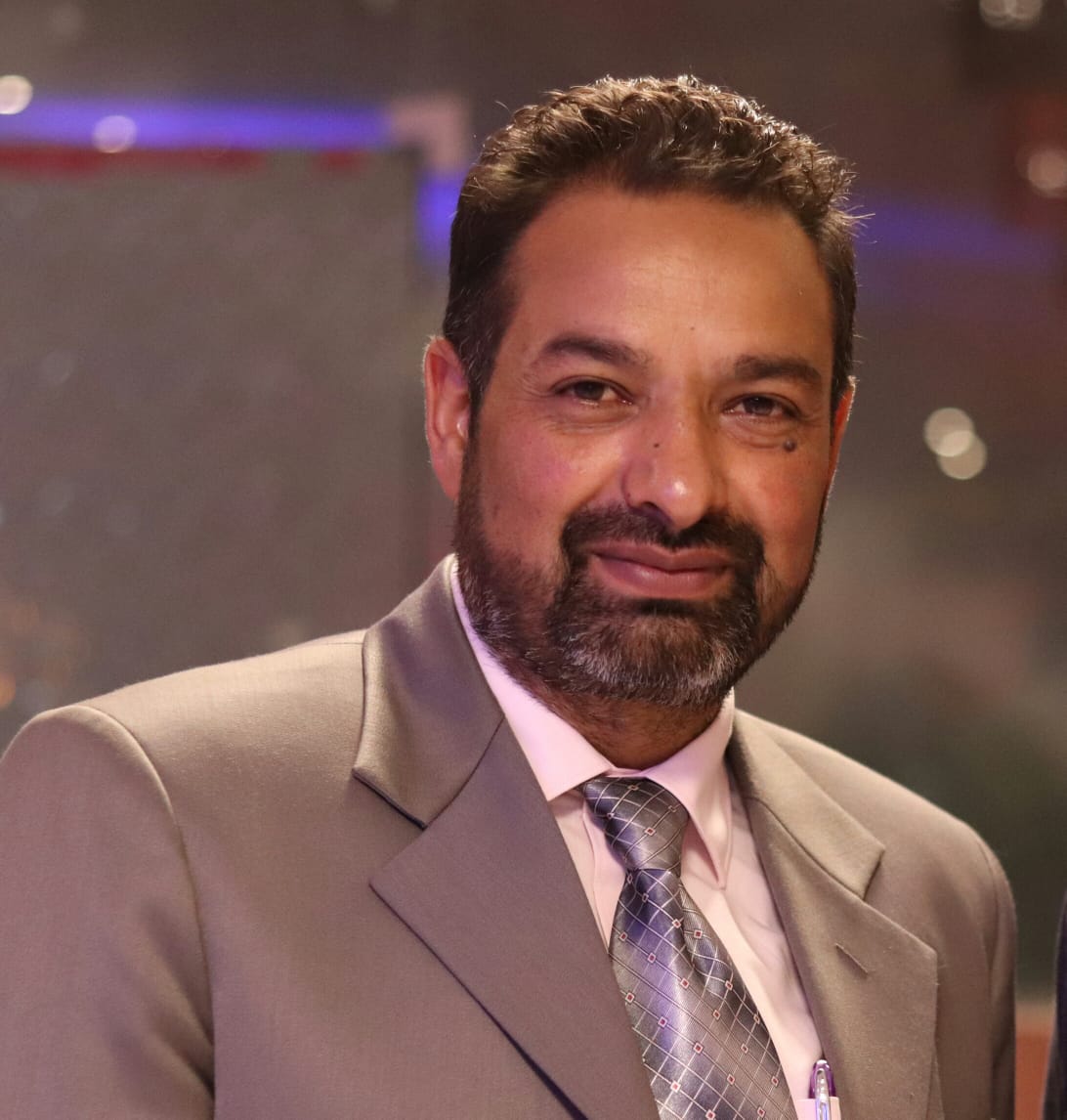 (Govt. degree College Ganderbal)Name                `	: Dr. Mushtaq_Ahmad Rather____       Parentage       	             :_Mr. Ghulam Hassan Rather____________Date of Birth		:___24-08-1974________	Marital Status		:___Married_______________	Residential Address      :Village_Dialgam_____________Tehsil_Anantnag_Town_____________District  Anantnag_____________Pin__192210____________Contact Address/ LF-9 Teachers Hostel Kashmir University.Email: . rathermushtak5@ gmail.com_________ .________Cell No.._9906403071____________________________Name of  the Department: Political ScienceDesignation:  Assistant Professor________ Courses taught at:UG level : Political Theory, Indian Political System, International relations,Western Political Thought, Comparative Politics.PG level : International RelationsEducational qualifications:   Service rendered in different Colleges:(Attach Experience Certificate) Innovative processes developed in teaching and learning eg. PPTs, Study material, video lectures, Smarts Boards used etc. :_____________________________________   _____________________________________________________________________Participation in Curricular development: _________________________________  _______________________________________________________(attach document)Participation in Co-Curricular development(NSS/NCC/Sports etc.): __Participated in SVEEP Programme as Resource person _  (attach document)Research, Scholarly, Professional and Scientific Activity       (Give details as per format)Total Research experience:________________No. of publications in peer-reviewed journals:_____________(attach list)No. of books/ book chapters published as author or co-author:_____________( attach list)Major/Minor research projects completed: ________________Participation in Conferences/ Symposia/ Workshops/ Seminars:                (Attach list)No. of Conferences attended_ 03____________________  No. of Symposia attended______________________No. of Seminars attended ____01___________________   No. of Workshops attended _____________________Major Areas of Interest:__International Relations ,_Political Theory, Indian Political System.   Orientation/Refresher Course attendedContribution towards  Institution:                                                                                                                                                         Sign. Of facultyFormat for Research, Scholarly, Professional and Scientific Activity                                                                                                                                                         Sign. Of facultyQualification/DegreeSubjectUniversityYear of PassingB.ScZoo.Bot.Chem.Kashmir University1998M.APolitical ScienceA.M.U, Aligarh2001Ph.DPolitical ScienceA.M.U, Aligarh2013SLET, UGC NETPolitical Science2005, 2006College/UniversityFromToNo. of Years/MonthsGDC Anantnag15.4.200230.11.200208 monthsGDC Anantnag11.4.200530.12.200509 monthsGDC Anantnag27.3.200630.12.200609 months`GDC Anantnag18.5.200710.9.200705 monthsGDC Anantnag1.4.200803.7.200803 monthsGDC Ganderbal03.02.2018Present01 year 03 monthsSr. No.Title of the projectDate of sanction and durationGrant receivedFunding agencyStatus12YearFrom ToName of Academic Staff College201825.06.201824.7.2018HRDC Kashmir Uni.S. No.yearArea of contributionConvener/Member1.2018 College Dean Students Welfare committeeMember2.2018Carrier Counselling CommitteeMember3.2018NAAC CommitteeMember4.2018Subject Tour/ Excursion committeeMemberS. No.Name of Conference/ Seminar etc.Organized byDates and YearNational/International/State/University levelAttended/Paper presented/Chaired session/Resource person etc.12nd International conference on Research and development in Arts,Social Science and humanitiesPunjab University Chandigarh8th-9th April 2018InternationalPaper presentation2Ist. International conference on Recent Developments in Science, Humanities and Management-2018Amar Singh College, Cluster University Srinagar17th-18th April 2018InternationalPaper Presentation3International conference on recent research and innovations in social science and educationOsmania University Hyderabad.19th May 2018InternationalPaper Presentation4Two day National Seminar on Ageing and elderly careKashmir University29th -30th March 2018NationalPaper presentation56